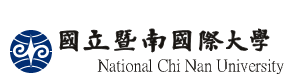 國立暨南國際大學國際學伴甄選報名表 　申請日期：　　年　　月　　日中文姓名正面半年內兩吋大頭照或生活照(常用)英文名正面半年內兩吋大頭照或生活照連絡電話正面半年內兩吋大頭照或生活照性別□男　　□女□男　　□女正面半年內兩吋大頭照或生活照email正面半年內兩吋大頭照或生活照出生年月日(YY/MM/DD)(YY/MM/DD)正面半年內兩吋大頭照或生活照學號正面半年內兩吋大頭照或生活照系所□學士班　　年級□碩士班　　年級□博士班　　年級□學士班　　年級□碩士班　　年級□博士班　　年級是否曾經擔任學伴□是（　　學年度）□否（曾任學伴者，以下資料免填）欲配對之陪伴國籍（可複選） □皆可 □越南  □緬甸  □印尼□日本 □韓國  □美洲國家□歐洲國家  □其他__________欲配對之陪伴國籍（可複選） □皆可 □越南  □緬甸  □印尼□日本 □韓國  □美洲國家□歐洲國家  □其他__________是否出席說明會□是    □否欲配對之陪伴國籍（可複選） □皆可 □越南  □緬甸  □印尼□日本 □韓國  □美洲國家□歐洲國家  □其他__________欲配對之陪伴國籍（可複選） □皆可 □越南  □緬甸  □印尼□日本 □韓國  □美洲國家□歐洲國家  □其他__________語言能力(請檢附證明)語言能力(請檢附證明)語言能力(請檢附證明)語言能力(請檢附證明)1.□英語: 請務必勾選下列選項    　　　□流利      □普通    □略懂       英語檢定            □TOEFL (分數：　　   　 )             □IELTS (分數：　　   　 )□TOEIC (分數：　　   　 )　　　　　　□GEPT  (級數：          )2.其他外語   □日語(通過之檢定及成績：               )               □韓語(通過之檢定及成績：               )   □法語(通過之檢定及成績：               )□西語(通過之檢定及成績：               )□德語(通過之檢定及成績：               )□其他外語（請自行填寫：          　　　　　　   )1.□英語: 請務必勾選下列選項    　　　□流利      □普通    □略懂       英語檢定            □TOEFL (分數：　　   　 )             □IELTS (分數：　　   　 )□TOEIC (分數：　　   　 )　　　　　　□GEPT  (級數：          )2.其他外語   □日語(通過之檢定及成績：               )               □韓語(通過之檢定及成績：               )   □法語(通過之檢定及成績：               )□西語(通過之檢定及成績：               )□德語(通過之檢定及成績：               )□其他外語（請自行填寫：          　　　　　　   )1.□英語: 請務必勾選下列選項    　　　□流利      □普通    □略懂       英語檢定            □TOEFL (分數：　　   　 )             □IELTS (分數：　　   　 )□TOEIC (分數：　　   　 )　　　　　　□GEPT  (級數：          )2.其他外語   □日語(通過之檢定及成績：               )               □韓語(通過之檢定及成績：               )   □法語(通過之檢定及成績：               )□西語(通過之檢定及成績：               )□德語(通過之檢定及成績：               )□其他外語（請自行填寫：          　　　　　　   )1.□英語: 請務必勾選下列選項    　　　□流利      □普通    □略懂       英語檢定            □TOEFL (分數：　　   　 )             □IELTS (分數：　　   　 )□TOEIC (分數：　　   　 )　　　　　　□GEPT  (級數：          )2.其他外語   □日語(通過之檢定及成績：               )               □韓語(通過之檢定及成績：               )   □法語(通過之檢定及成績：               )□西語(通過之檢定及成績：               )□德語(通過之檢定及成績：               )□其他外語（請自行填寫：          　　　　　　   )海外交流經驗海外交流經驗海外交流經驗海外交流經驗過去是否曾接待國際學生/參與國際活動/海外旅遊經驗□是（請填入活動期間、名稱、地點…等）□否活動期間：　　　　　　　　　　活動內容：　　　　　　　　　　地　　點：　　　　　　　　　　（請以100字內簡述此經驗）過去是否曾接待國際學生/參與國際活動/海外旅遊經驗□是（請填入活動期間、名稱、地點…等）□否活動期間：　　　　　　　　　　活動內容：　　　　　　　　　　地　　點：　　　　　　　　　　（請以100字內簡述此經驗）過去是否曾接待國際學生/參與國際活動/海外旅遊經驗□是（請填入活動期間、名稱、地點…等）□否活動期間：　　　　　　　　　　活動內容：　　　　　　　　　　地　　點：　　　　　　　　　　（請以100字內簡述此經驗）過去是否曾接待國際學生/參與國際活動/海外旅遊經驗□是（請填入活動期間、名稱、地點…等）□否活動期間：　　　　　　　　　　活動內容：　　　　　　　　　　地　　點：　　　　　　　　　　（請以100字內簡述此經驗）社團/志工服務經驗社團/志工服務經驗社團/志工服務經驗社團/志工服務經驗(請說明單位、擔任職務、服務內容、服務時數…等)(請說明單位、擔任職務、服務內容、服務時數…等)(請說明單位、擔任職務、服務內容、服務時數…等)(請說明單位、擔任職務、服務內容、服務時數…等)簡要自我介紹簡要自我介紹簡要自我介紹請依下列大綱簡要進行自我介紹：一、 簡介家庭背景、基本資料二、 簡述人格特質、興趣、愛好三、 簡述國際或大陸經驗四、 申請動機與理由五、 簡述未來可提供之協助(如未來可與學伴互動的時數、方式、規劃……等)六、其他補充說明或加分資料請依下列大綱簡要進行自我介紹：一、 簡介家庭背景、基本資料二、 簡述人格特質、興趣、愛好三、 簡述國際或大陸經驗四、 申請動機與理由五、 簡述未來可提供之協助(如未來可與學伴互動的時數、方式、規劃……等)六、其他補充說明或加分資料請依下列大綱簡要進行自我介紹：一、 簡介家庭背景、基本資料二、 簡述人格特質、興趣、愛好三、 簡述國際或大陸經驗四、 申請動機與理由五、 簡述未來可提供之協助(如未來可與學伴互動的時數、方式、規劃……等)六、其他補充說明或加分資料請確認以下資料附於報名表後:□中文歷年成績單 □外語檢定證明(無則免附) □其他有利申請文件(無則免附)請確認以下資料附於報名表後:□中文歷年成績單 □外語檢定證明(無則免附) □其他有利申請文件(無則免附)請確認以下資料附於報名表後:□中文歷年成績單 □外語檢定證明(無則免附) □其他有利申請文件(無則免附)申請人：　　　　　　　（簽章）申請人：　　　　　　　（簽章）申請人：　　　　　　　（簽章）初審複核決行□錄取　□不予錄取初審意見: